Документ предоставлен КонсультантПлюс
Приказ комитета государственной охраны объектов культурного наследия Волгоградской обл. от 19.10.2020 N 268 "Об утверждении предмета охраны объекта культурного наследия регионального значения "Жилой дом (Кооператив "Электрик")", расположенного по адресу: Волгоградская область, г. Волгоград, Центральный район, ул. Невская, 1"КОМИТЕТ ГОСУДАРСТВЕННОЙ ОХРАНЫ ОБЪЕКТОВКУЛЬТУРНОГО НАСЛЕДИЯ ВОЛГОГРАДСКОЙ ОБЛАСТИПРИКАЗот 19 октября 2020 г. N 268ОБ УТВЕРЖДЕНИИ ПРЕДМЕТА ОХРАНЫ ОБЪЕКТА КУЛЬТУРНОГО НАСЛЕДИЯРЕГИОНАЛЬНОГО ЗНАЧЕНИЯ "ЖИЛОЙ ДОМ (КООПЕРАТИВ "ЭЛЕКТРИК")",РАСПОЛОЖЕННОГО ПО АДРЕСУ: ВОЛГОГРАДСКАЯОБЛАСТЬ, Г. ВОЛГОГРАД, ЦЕНТРАЛЬНЫЙ РАЙОН, УЛ. НЕВСКАЯ, 1В соответствии с Федеральным законом от 25 июня 2002 г. N 73-ФЗ "Об объектах культурного наследия (памятниках истории и культуры) народов Российской Федерации", Порядком определения предмета охраны объекта культурного наследия, включенного в единый государственный реестр объектов культурного наследия (памятников истории и культуры) народов Российской Федерации в соответствии со статьей 64 Федерального закона от 25 июня 2002 г. N 73-ФЗ "Об объектах культурного наследия (памятниках истории и культуры) народов Российской Федерации", утвержденным приказом Министерства культуры Российской Федерации от 13 января 2016 г. N 28, Положением о комитете государственной охраны объектов культурного наследия Волгоградской области, утвержденным постановлением Администрации Волгоградской области от 19 декабря 2016 г. N 697-п, приказываю:1. Утвердить прилагаемый предмет охраны объекта культурного наследия регионального значения "Жилой дом (Кооператив "Электрик")", расположенного по адресу: Волгоградская область, г. Волгоград, Центральный район, ул. Невская, 1.2. Настоящий приказ вступает в силу со дня его подписания и подлежит официальному опубликованию.Временно осуществляющий полномочияпредседателя комитетаД.Л.ПИВНЕНКОУтвержденприказомкомитета государственной охраныобъектов культурного наследияВолгоградской областиот 19 октября 2020 г. N 268ПРЕДМЕТ ОХРАНЫ ОБЪЕКТА КУЛЬТУРНОГО НАСЛЕДИЯ РЕГИОНАЛЬНОГОЗНАЧЕНИЯ "ЖИЛОЙ ДОМ (КООПЕРАТИВ "ЭЛЕКТРИК")", РАСПОЛОЖЕННОГОПО АДРЕСУ: ВОЛГОГРАДСКАЯ ОБЛАСТЬ, Г. ВОЛГОГРАД, ЦЕНТРАЛЬНЫЙРАЙОН, УЛ. НЕВСКАЯ, 1Предметом охраны объекта культурного наследия регионального значения "Жилой дом (Кооператив "Электрик")", расположенного по адресу: Волгоградская область, г. Волгоград, Центральный район, ул. Невская, 1, являются:Nп/пЭлементы предмета охраныОписание элемента предмета охраныИллюстрации1Местоположение и градостроительные характеристикиотдельно стоящее здание, участвующее в формировании фронта застройки ул. им. Михаила Балонина и фиксирующее угол ул. им. Михаила Балонина и ул. Невской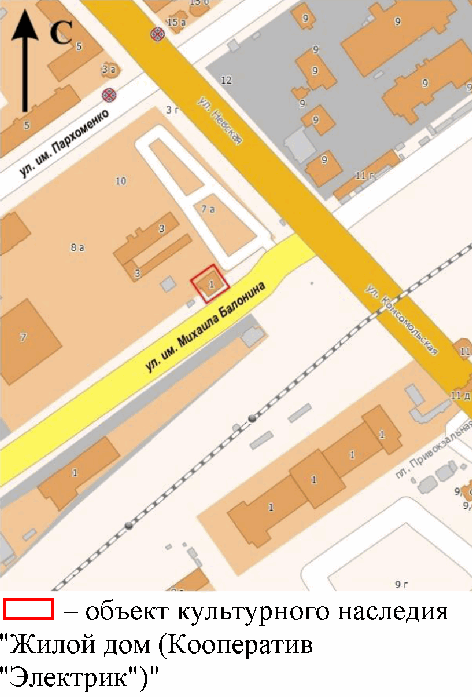 2Объемно-пространственная композиция зданияпрямоугольное в плане одноэтажное здание кон. XIX в. в 5 световых осей по ул. им. Михаила Балонина и в 5 световых осей по ул. Невской, в том числе одноэтажная пристройка в 1 световую ось к юго-западному фасаду, а также сохранившаяся часть одноэтажной с подвалом пристройки - флигеля в 1 световую ось (первоначально в 3 световых оси) к северо-западному фасаду (далее - флигель)План с указанием периода строительства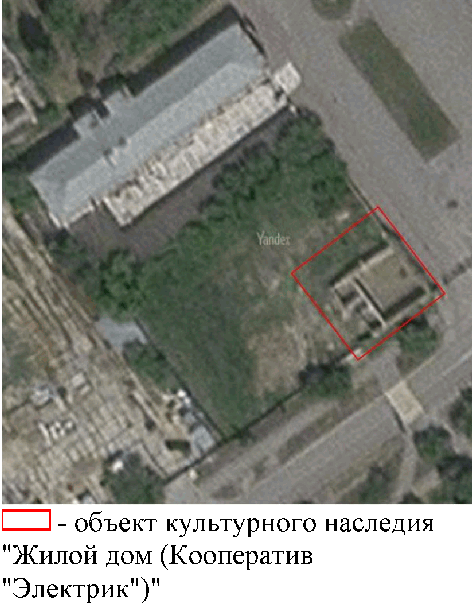 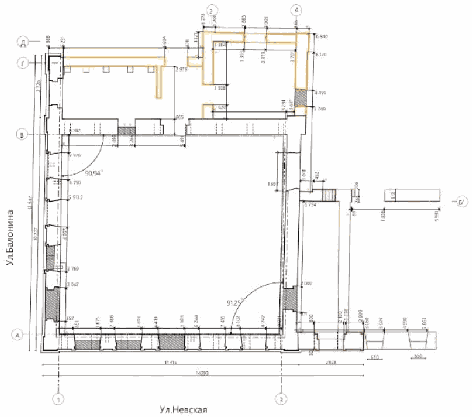 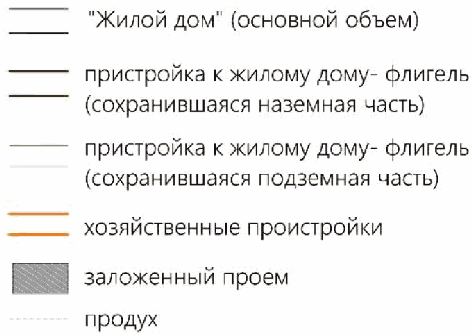 3Композиционное решение и архитектурно-художественное оформление юго-восточного (главного) фасада по ул. им. Михаила Балонинахарактер, ритм и размер вертикального и горизонтального членения фасада, его декоративное убранство, включающее в том числе следующие элементы: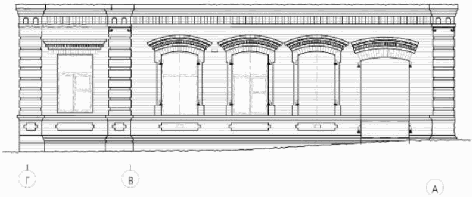 незначительно выступающий из плоскости стены кирпичный цоколь со слабовыраженной бровкой, образованной выпуском профилированного кирпича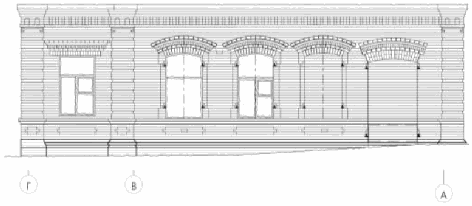 Профиль стены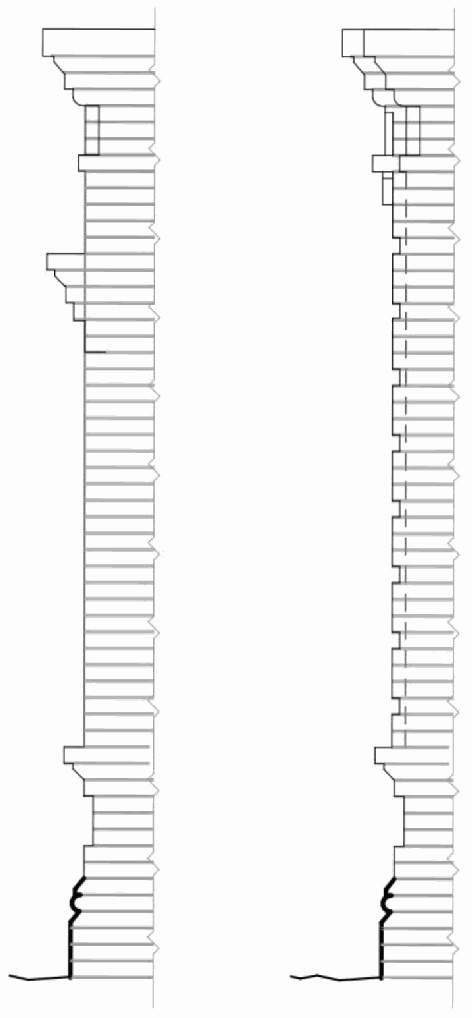 Фронтальный вид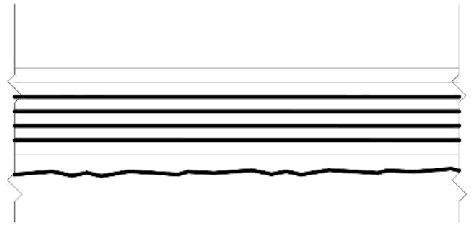 базы муфтированных плоских пилястр на флангах основного объема здания кон. XIX в. и одноэтажной пристройки в 1 световую ось к юго-западному фасаду, их декор в виде цоколей, образованных выпуском одного порядка кладки, контррельефные ширинки в форме креста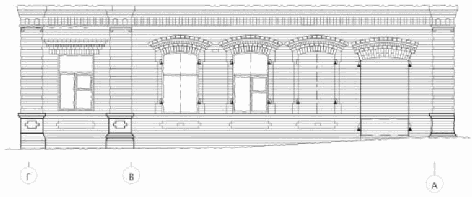 Профиль стены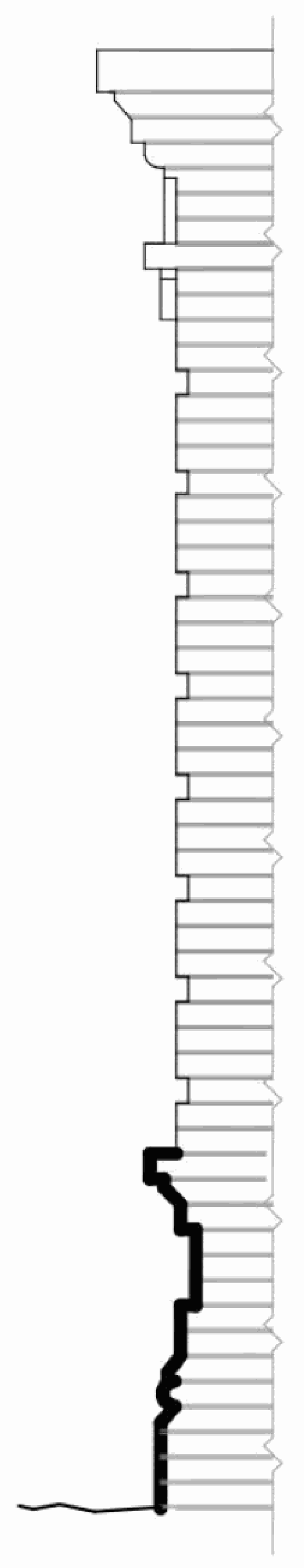 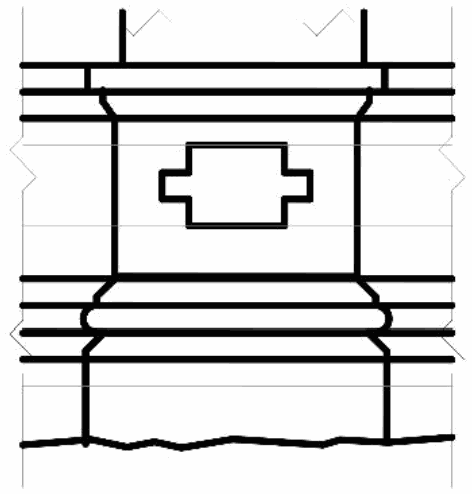 муфтированные плоские пилястры на флангах основного объема здания кон. XIX в. и пристройки, южная пилястра - огибающая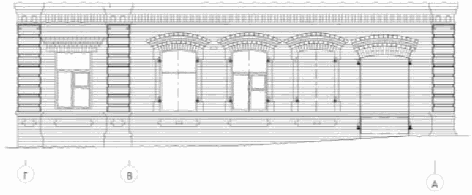 Профиль стены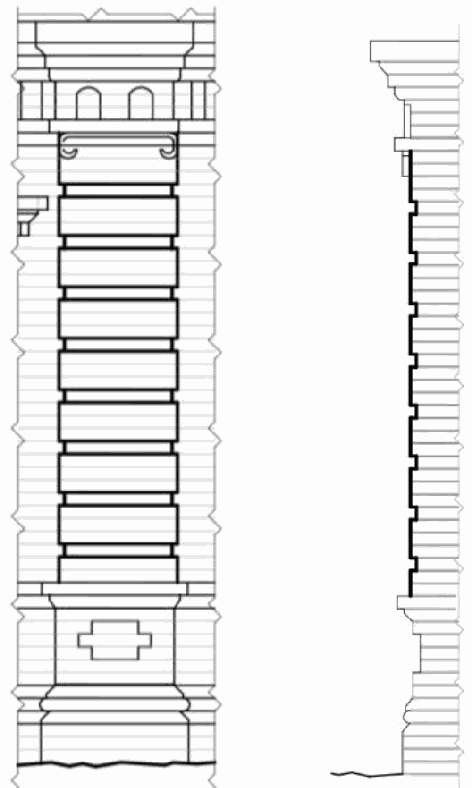 завершения муфтированных плоских пилястр на флангах основного объема здания кон. XIX в. и пристройки в виде двух арок и карнизов со стилизованными балюстрами под ними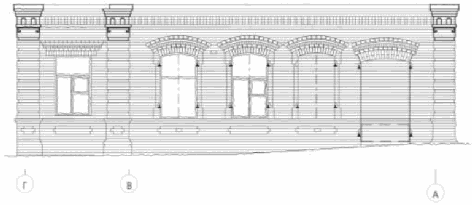 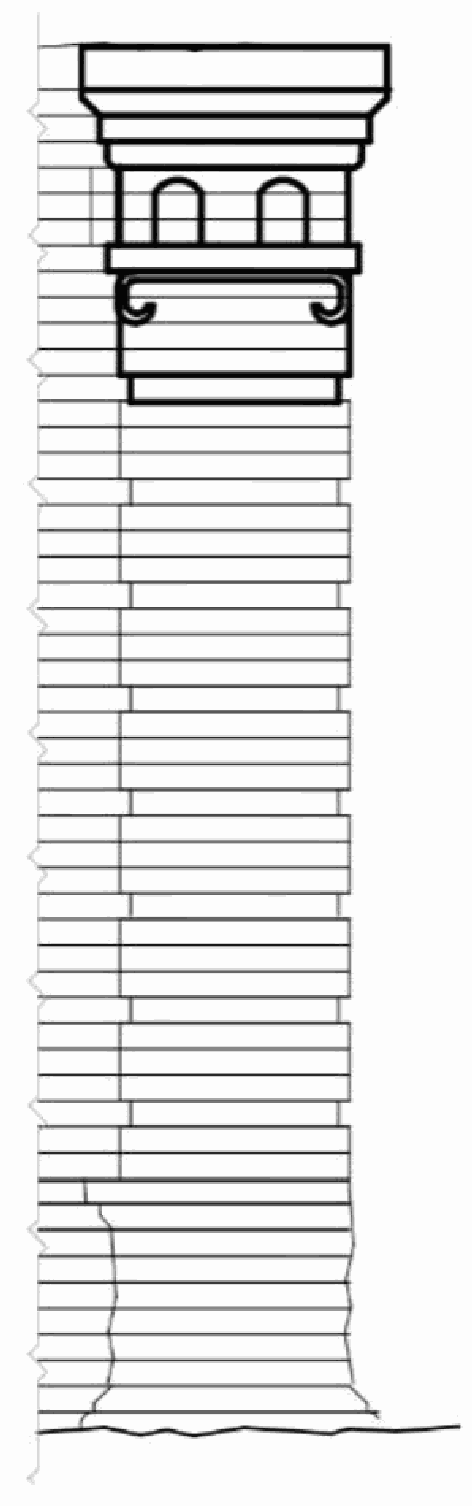 Профиль стены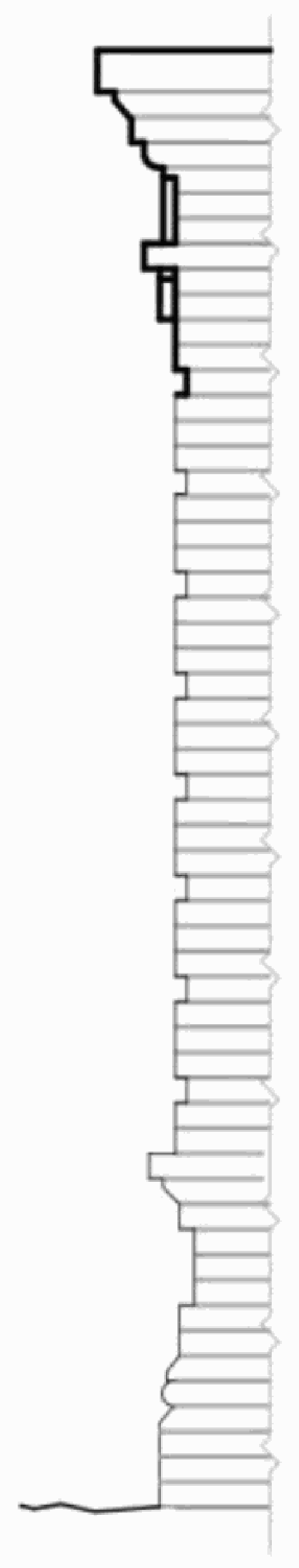 подоконные горизонтальные ширинки с угловыми выступами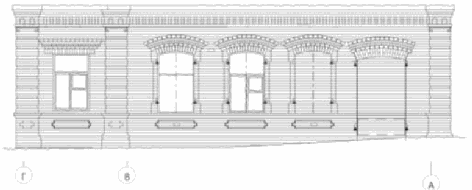 Профиль стены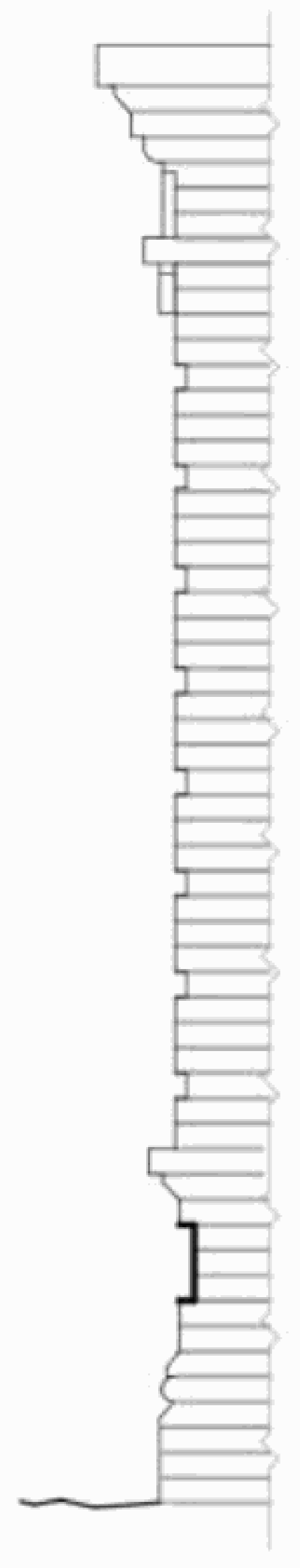 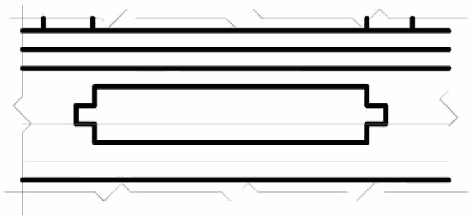 отлив оконных проемов, выполненный в виде единой однорядной подоконной полочки, опирающейся на ряд из скошенных под углом 45° кирпичей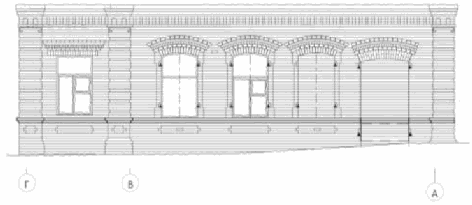 Профиль стены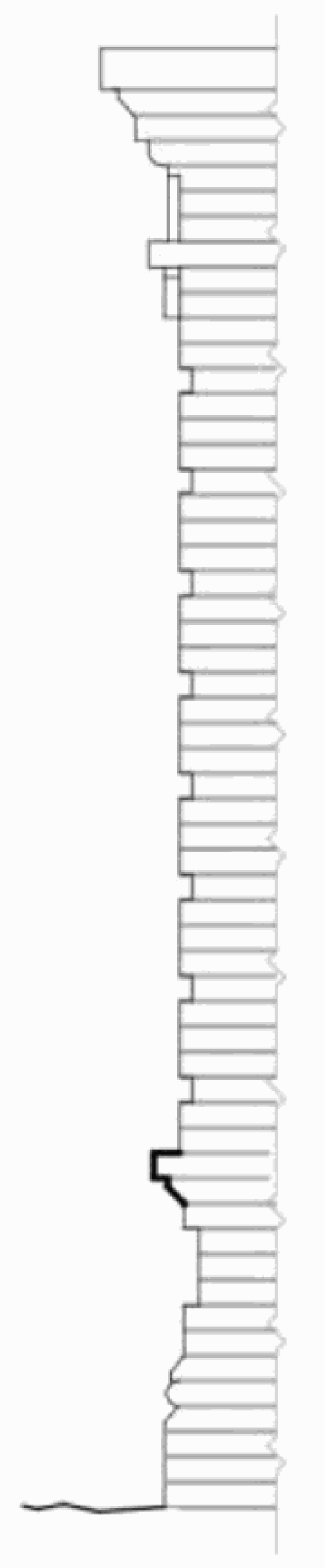 декоративное убранство проемов основного объема здания кон. XIX в.(3 оконных и одного первоначально дверного в северо-западной части фасада, с поздней закладкой подоконного пространства):- лучковые перемычки оконных проемов;- двухступенчатые лучковые сандрики с сухариками и профилем в венчающей части в виде обратного полувалика с выступом оконных проемов;- наличники с пьедесталами и ушками оконных проемов;- лучковая клинчатая перемычка первоначально дверного проема;- двухступенчатый лучковый сандрик с сухариками и профилем в венчающей части в виде обратного полувалика с выступом первоначально дверного проема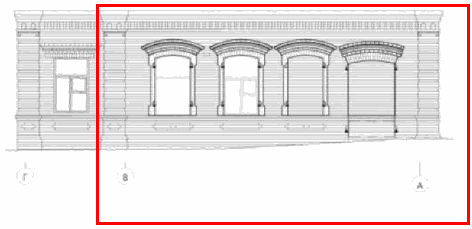 Профиль стены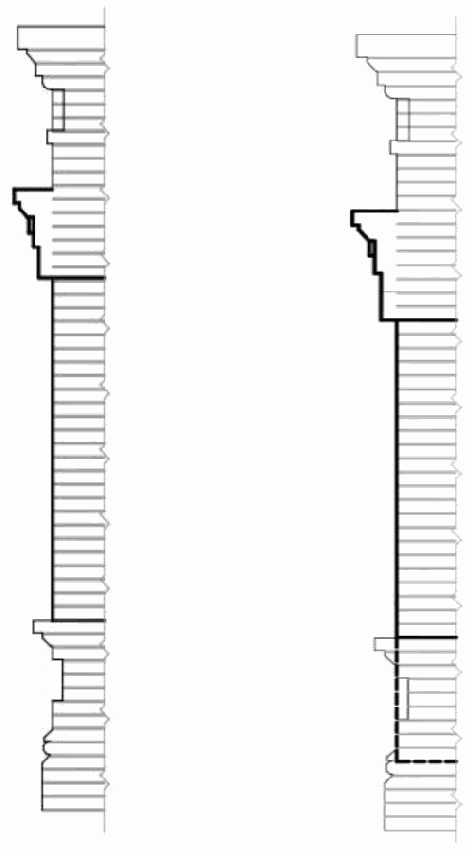 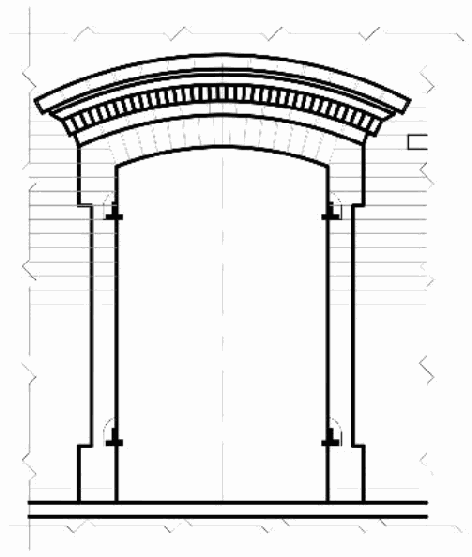 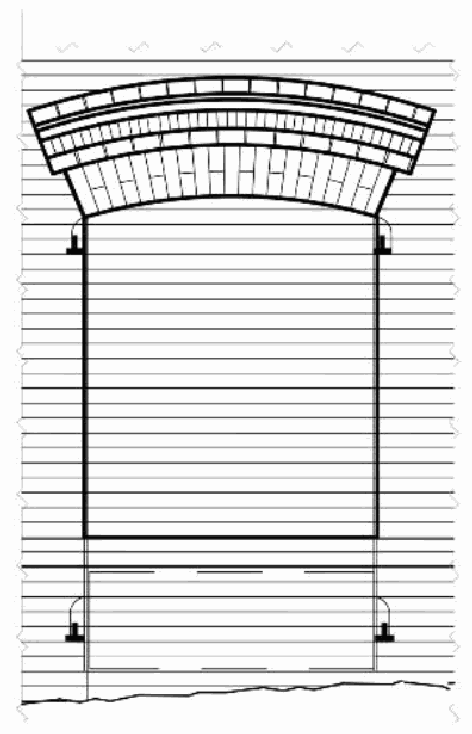 подлинные кованые подставы для ставен оконных и дверного проемов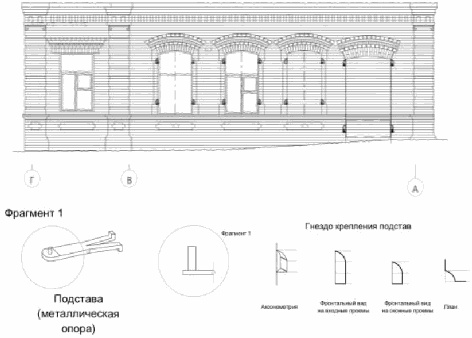 декоративное убранство оконного проема одноэтажной пристройки к юго-западному фасаду основного объема здания кон. XIX в. в 1 световую ось:развитый двухступенчатый прямой сандрик с сухариками и профилем в венчающей части в виде прямой полочки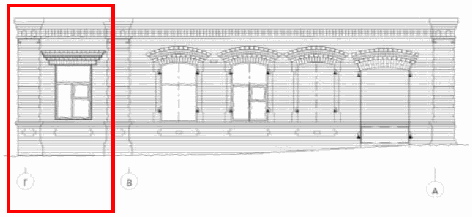 Профиль стены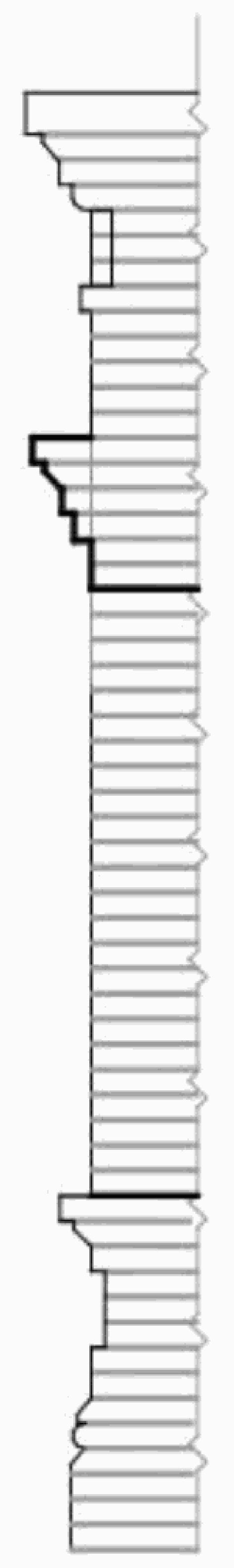 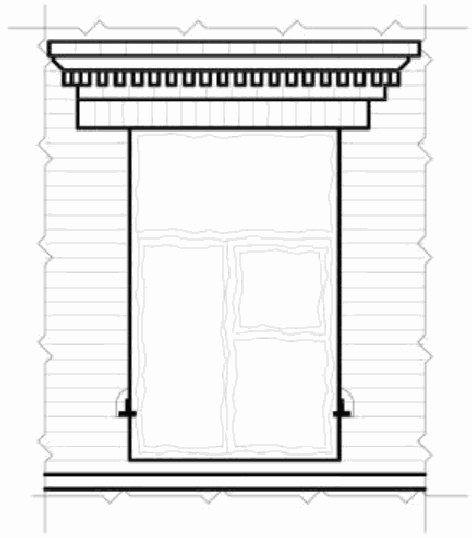 трехрядный фриз в границах основного объема здания кон. XIX в. в виде пилы, выделенный снизу прямым пояском;сложнопрофилированный трехступенчатый венчающий карниз малого выноса, завершенный одним рядом кладки (тычок на ребро)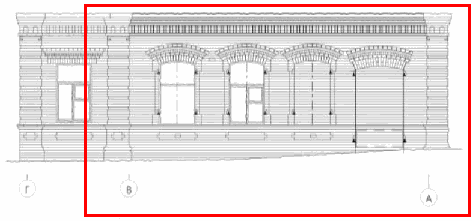 Профиль стены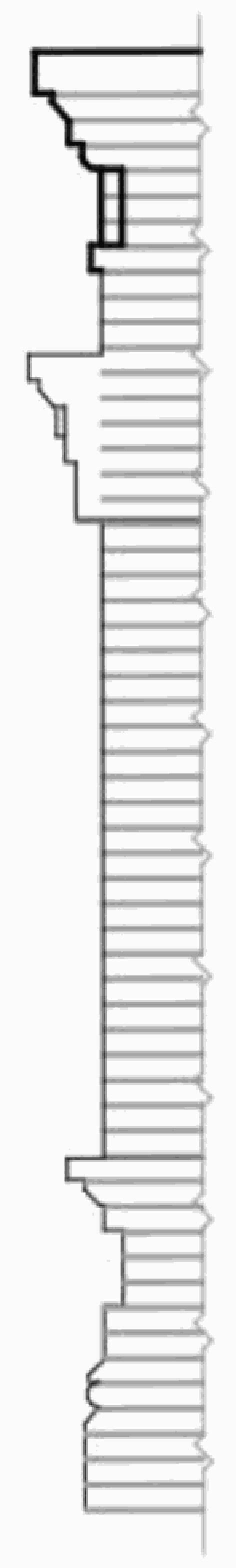 Фронтальный вид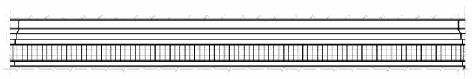 План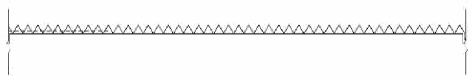 трехрядный фриз одноэтажной пристройки к юго-западному фасаду основного объема в 1 световую ось в виде пилы, выделенный снизу прямым пояском;сложнопрофилированный трехступенчатый венчающий карниз малого выноса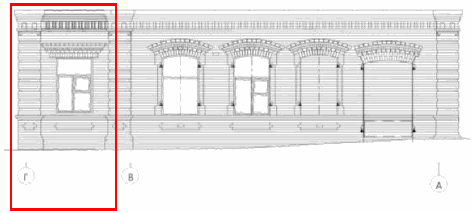 Профиль стены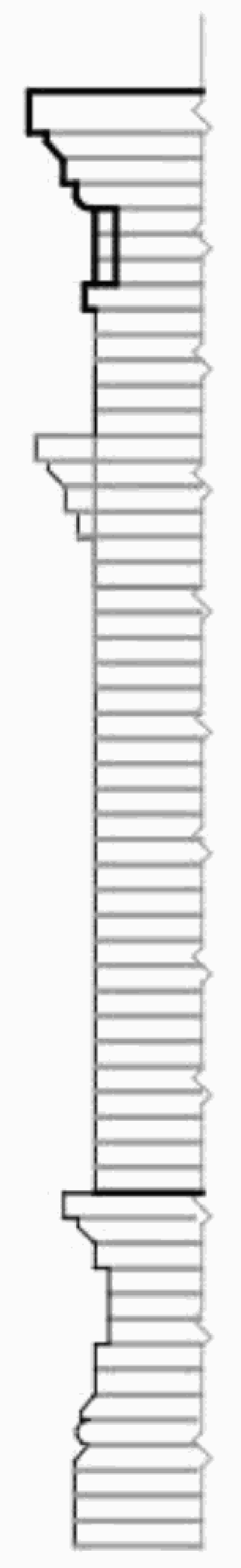 Фронтальный вид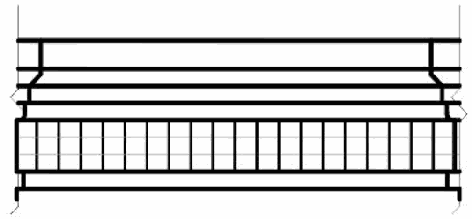 План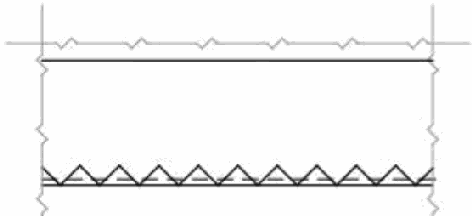 парапет одноэтажной пристройки кюго-западному фасаду основного объема здания кон. XIX в.в 1 световую ось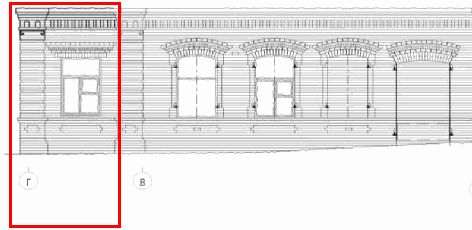 Профиль стены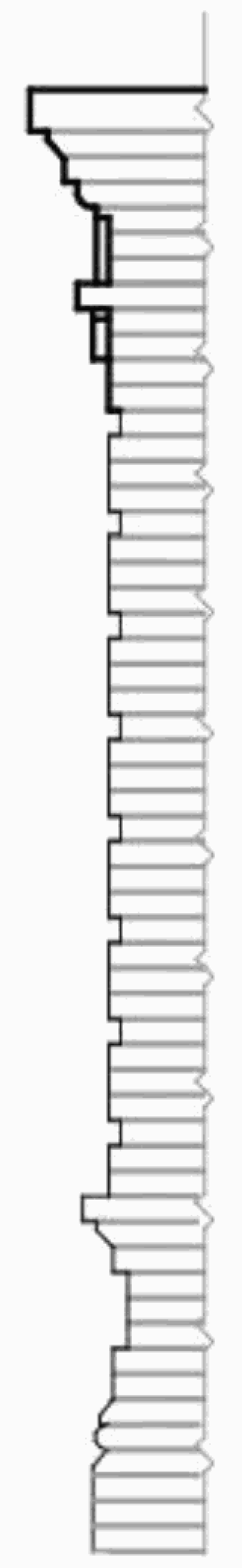 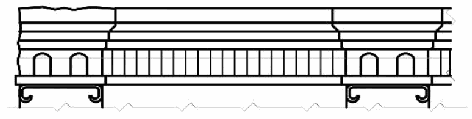 4Композиционное решение и архитектурно-художественное оформление северо-восточного фасада со стороны ул. Невскойхарактер, ритм и размер вертикального и горизонтального членения фасада, в том числе флигеля в 1 световую ось северо-западного фасада, их декоративное убранство, включающее в том числе следующие элементы: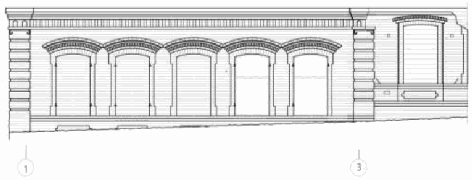 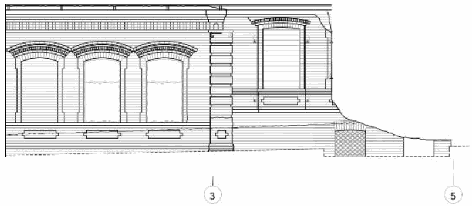 незначительно выступающий из плоскости стены кирпичный цоколь в границах основного объема здания кон. XIX в. со слабовыраженной бровкой, образованной выпуском профилированного кирпича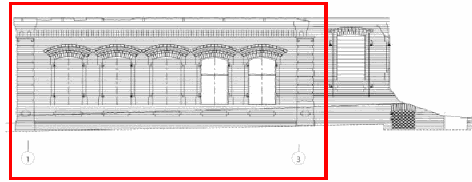 Профиль стены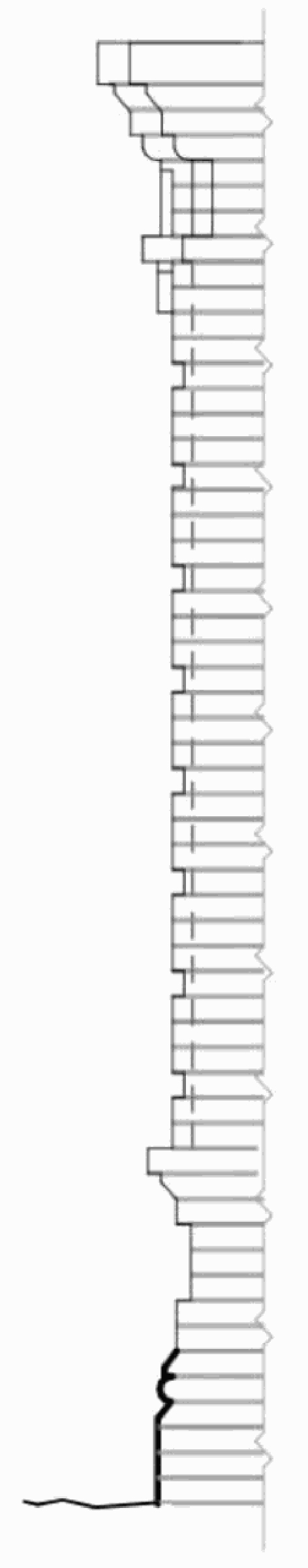 Фронтальный вид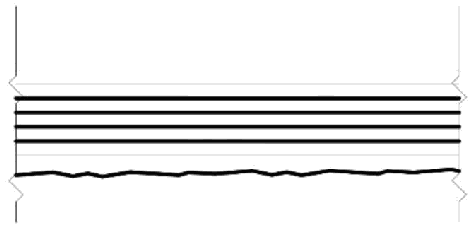 базы муфтированных плоских пилястр на флангах основного объема здания кон. XIX в., их декор в виде цоколей, образованных выпуском одного порядка кладки, контррельефные ширинки в форме креста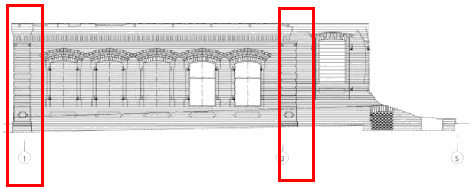 Профиль стены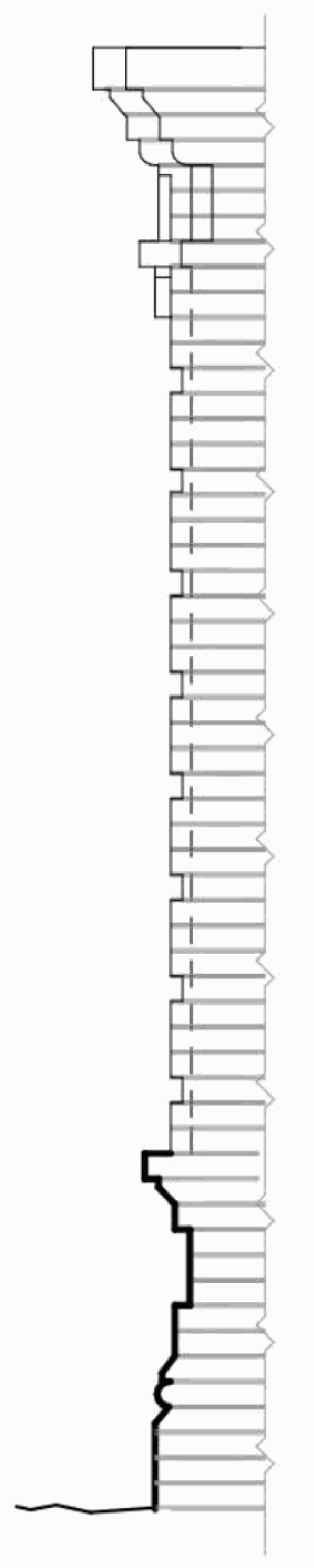 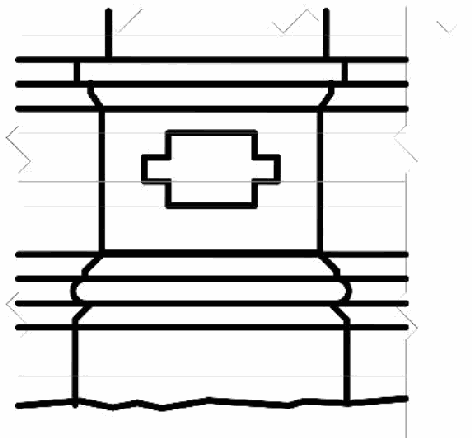 муфтированные плоские пилястры на флангах основного объема здания кон. XIX в.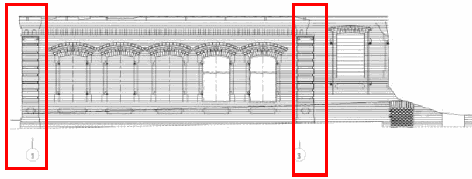 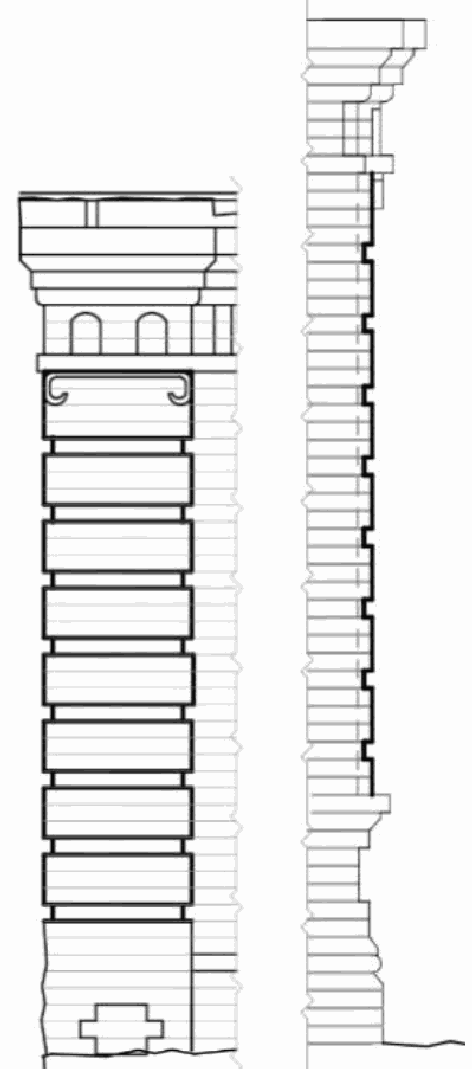 завершения муфтированных плоских пилястр на флангах основного объема здания кон. XIX в. в виде двух арок и карнизов со стилизованными балюстрами под ними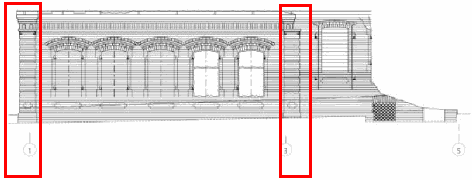 Профиль стены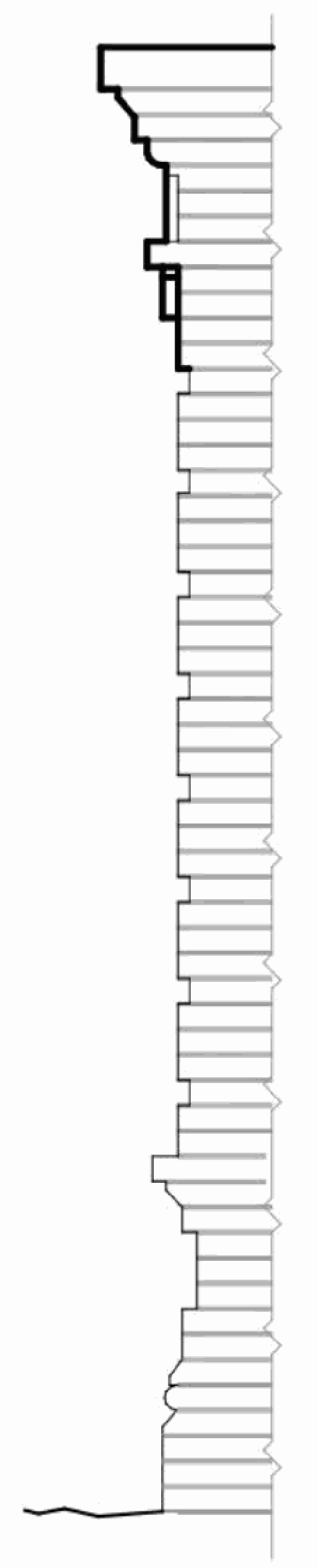 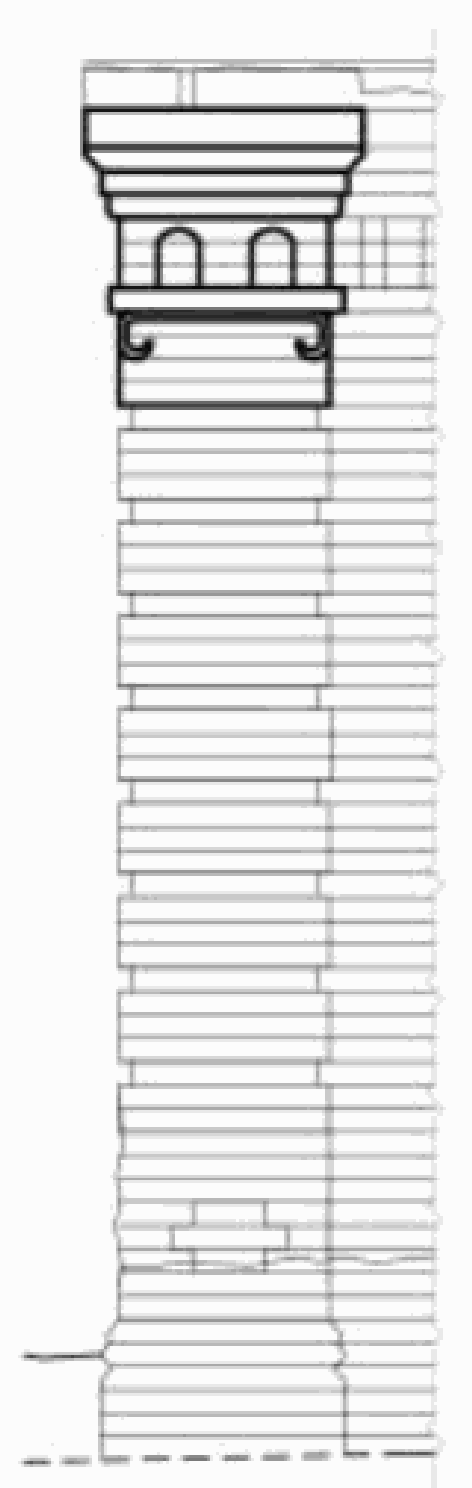 отлив оконных проемов в границах основного объема здания кон. XIX в., выполненный в виде единой однорядной подоконной полочки, опирающейся на ряд из скошенных под углом 45° кирпичей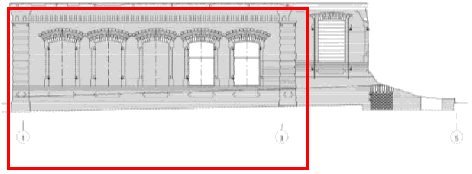 Профиль стены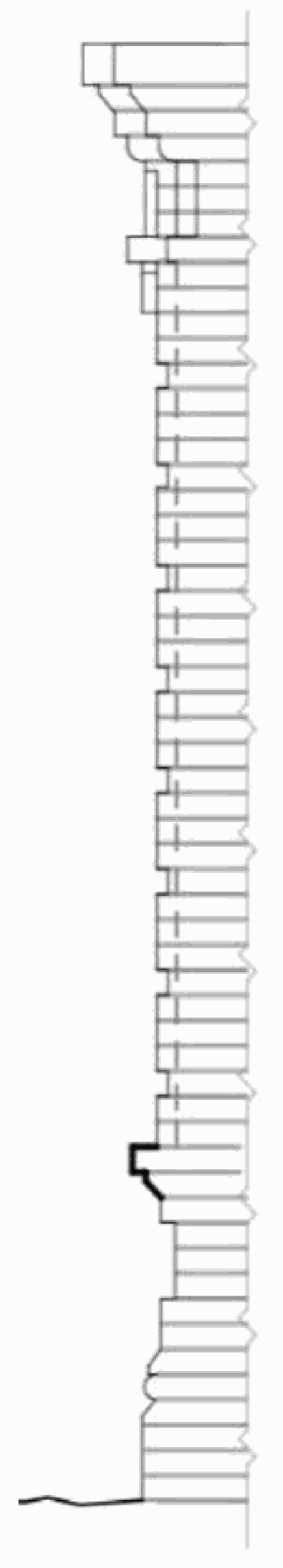 декоративное убранство 5 оконных проемов основного объема здания кон. XIX в.:- лучковые перемычки проемов;- наличники с пьедесталами и ушками;- трехступенчатые лучковые сандрики с сухариками и профилем в венчающей части в виде обратного полувалика с выступом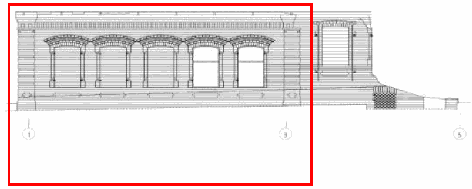 Профиль стены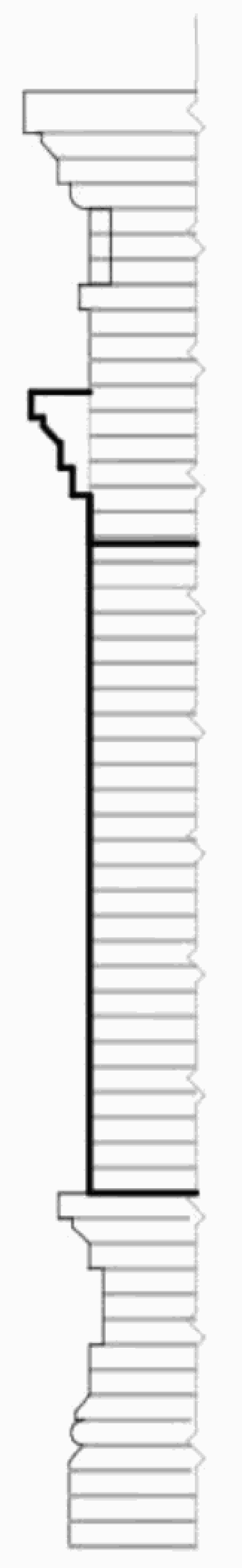 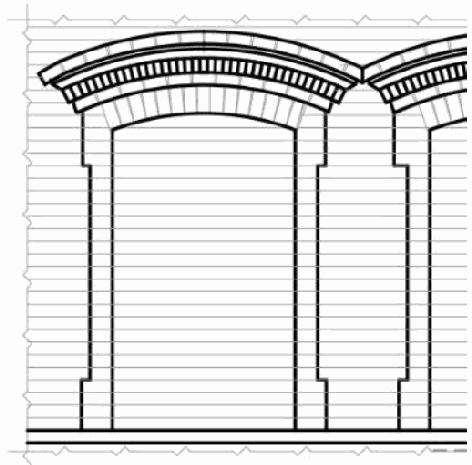 подлинные кованые подставы для ставен оконных и дверных проемов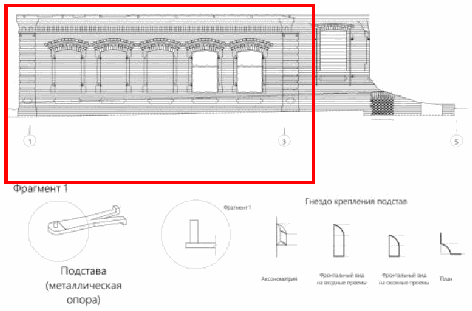 трехрядный фриз в виде пилы в границах основного объема здания кон. XIX в., выделенный снизу прямым пояском; сложнопрофилированный трехступенчатый венчающий карниз малого выноса, завершенный одним рядом (тычок на ребро)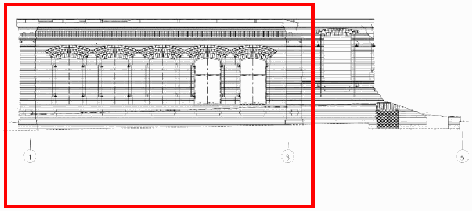 Профиль стены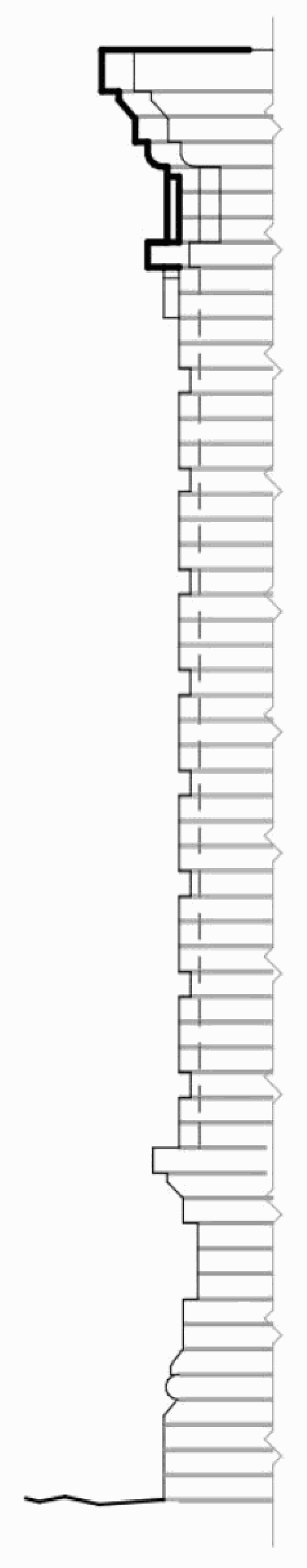 Фрагмент плана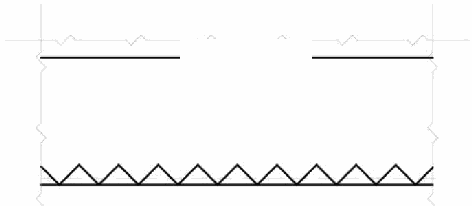 отлив оконного проема, сохранившейся части флигеля северо-западного фасада, выполненный в виде единой однорядной подоконной полочки, опирающейся на ряд из скошенных под углом 45° кирпичей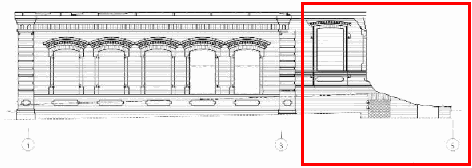 Профиль стены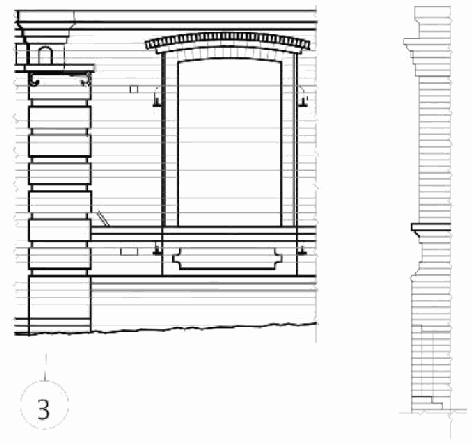 декоративное убранство проема сохранившейся части флигеля северо-западного фасада (первоначально дверного с поздней закладкой подоконного пространства и заужением откосов):- лучковая перемычка проема;- наличники с пьедесталами и ушками;- трехступенчатый лучковый сандрик с сухариками и профилем в венчающей части в виде обратного полувалика с выступом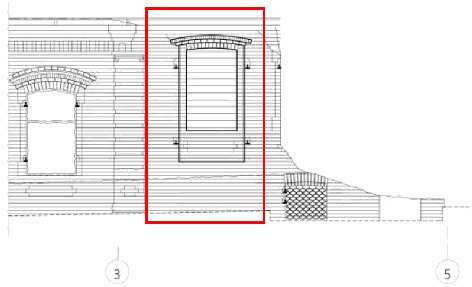 Профиль стены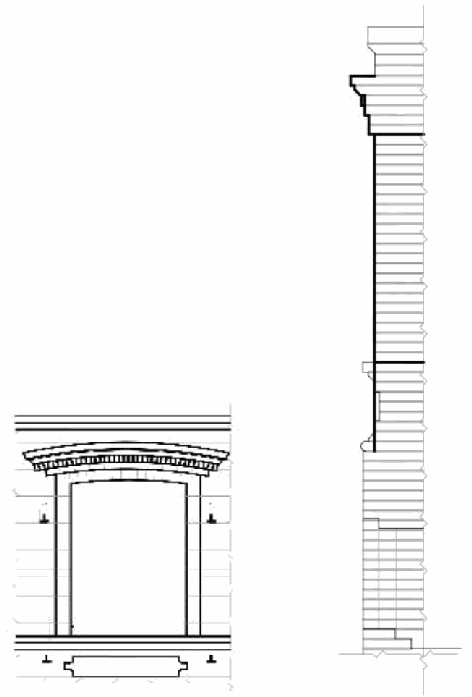 подоконная горизонтальная ширинка с угловыми выступами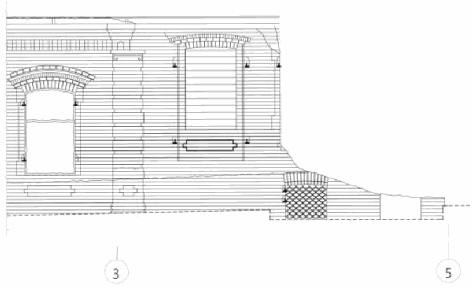 Профиль стены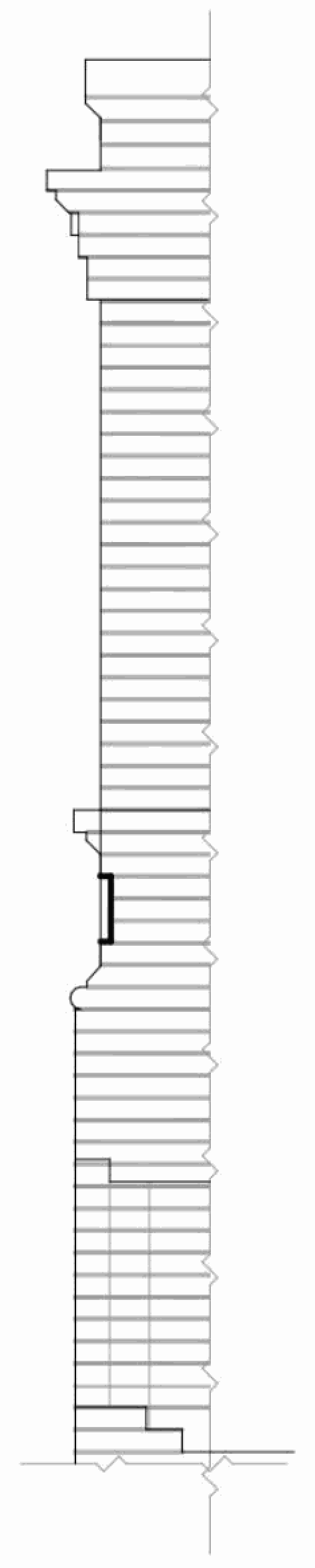 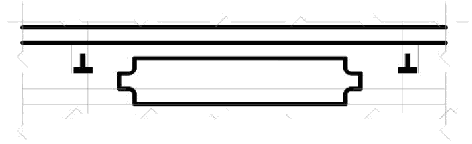 простенок и левый откос (правый не сохранился) с наличником, ушком и пьедесталом второго оконного проема сохранившейся части флигеля северо-западного фасада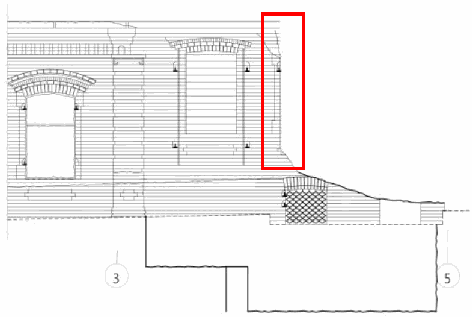 Вид со стороны ул. Невская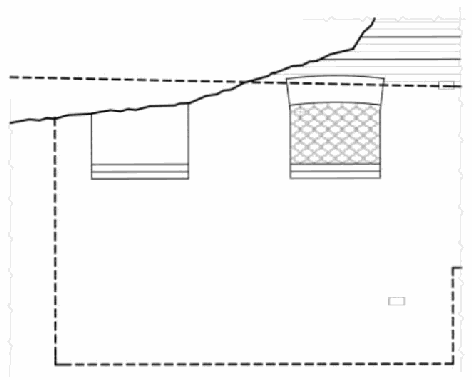 Вид со стороны двораучасток стены подвала сохранившейся части флигеля северо-западного фасада с 2 оконными проемами;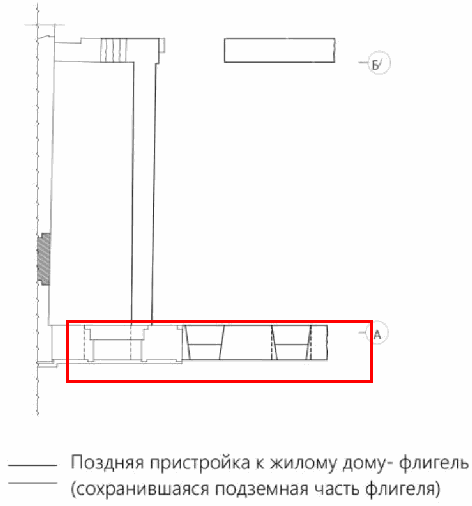 лучковая клинчатая перемычка проема в виде 2 рядов кирпичей "тычок на ребро"Вид со стороны ул. Невская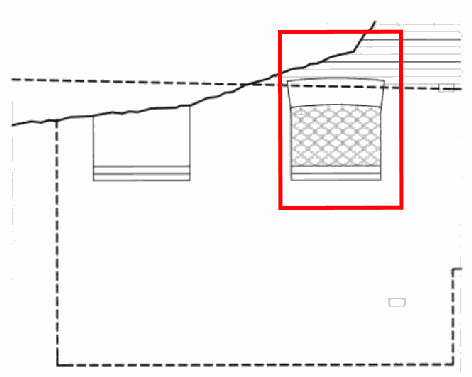 Вид со стороны двораподлинная кованая кубоватая решетка подвального оконного проема флигеля;два кованых подстава под ставни подвального окна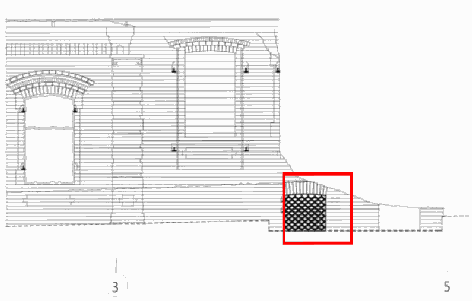 Профиль стены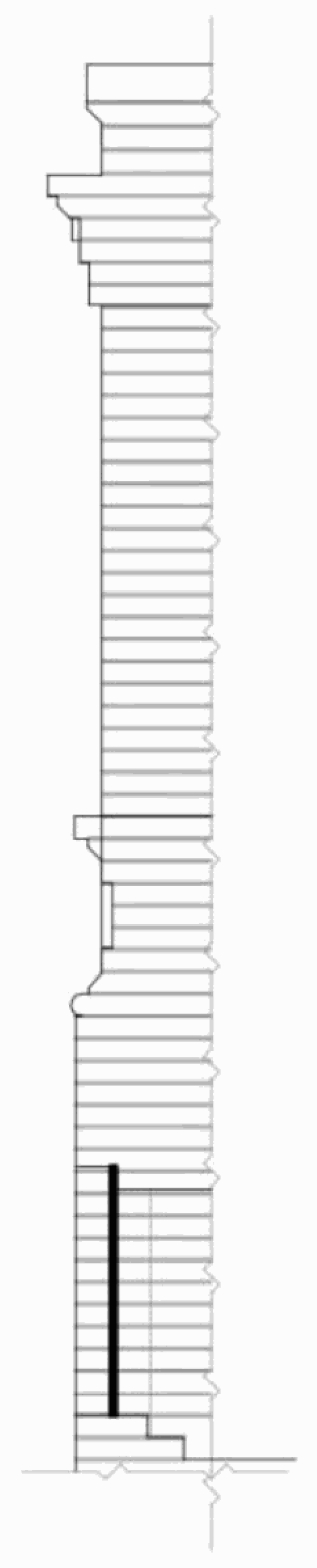 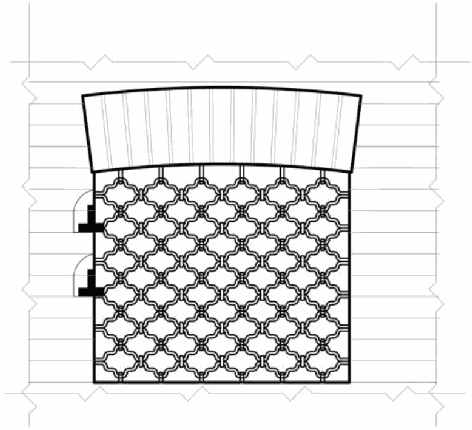 5Композиционное решение и архитектурно-художественное оформление северо-западного (дворового) фасада основного объема здания кон. XIX в. и одноэтажной пристройки в 1 световую ось к юго-западному фасадухарактер, ритм и размер вертикального и горизонтального членения фасада, его декоративное убранство, включающее в том числе следующие элементы: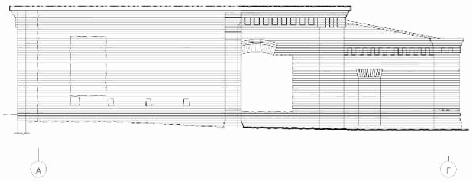 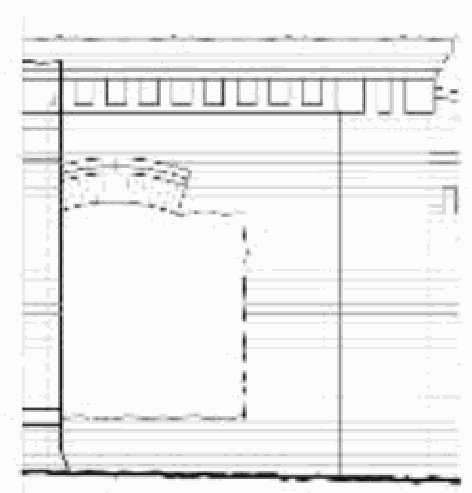 в границах основного объема здания кон. XIX в.: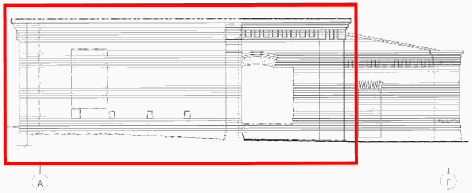 - лучковая клинчатая перемычка проема и лучковый сандрик, образованный выпуском кирпича;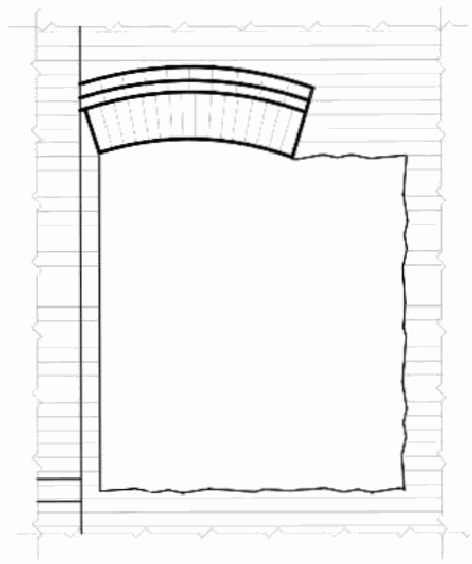 - городчатый фриз и двухступенчатый венчающий карниз малого выноса;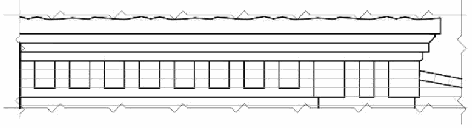 в границах одноэтажной пристройки в 1 световую ось к юго-западному фасаду: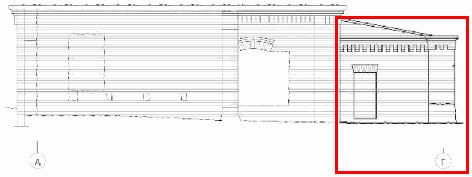 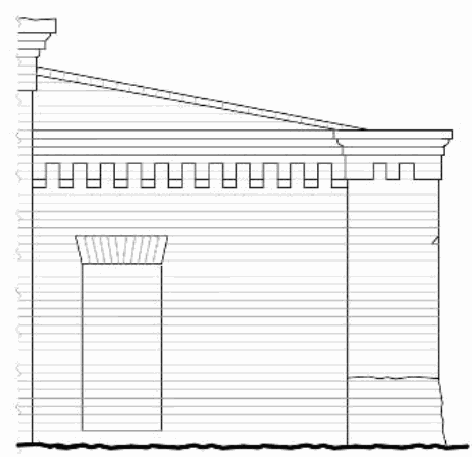 - проем (заложенный) с клинчатой перемычкой;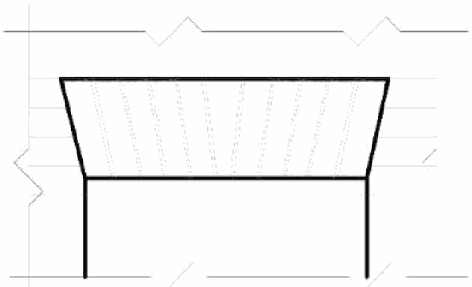 - городчатый фриз и двухступенчатый венчающий карниз малого выноса;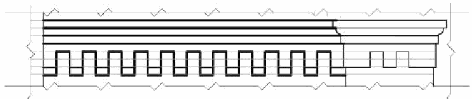 - плоская угловая лопатка с городчатым завершением и венчающей трехрядной капителью, с профилем, соответствующим венчающему карнизу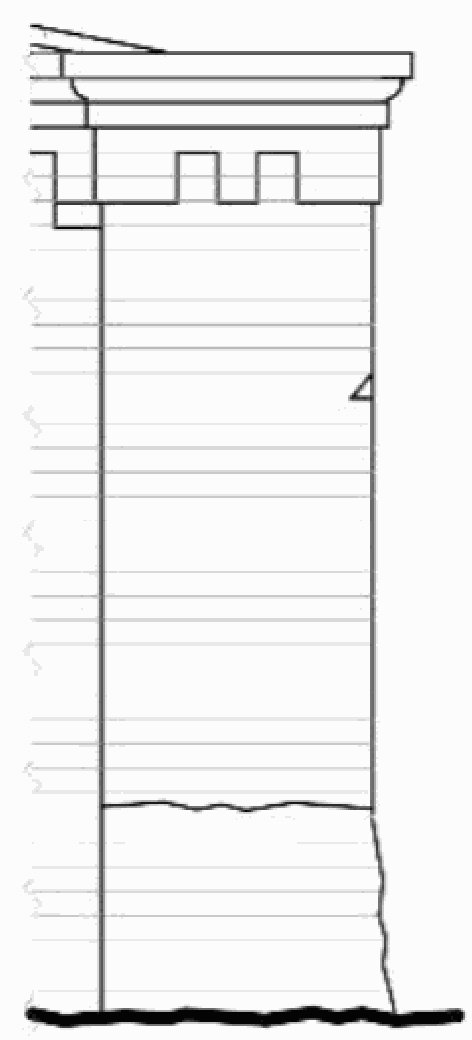 6Композиционное решение и архитектурно-художественное оформление юго-западного (дворового) фасада одноэтажной пристройки к юго-западному фасадухарактер, ритм и размер вертикального и горизонтального членения фасада пристройки, его декоративное убранство, включающее в том числе следующие элементы: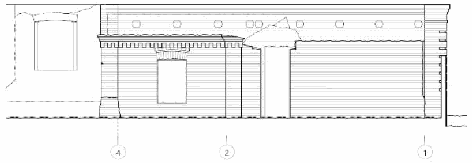 - плоские угловые лопатки на флангах; огибающая муфтированная лопатка на южном фланге;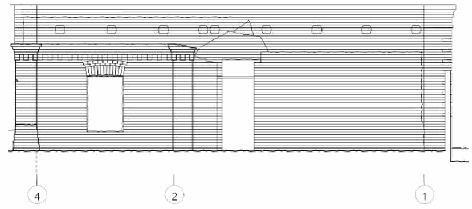 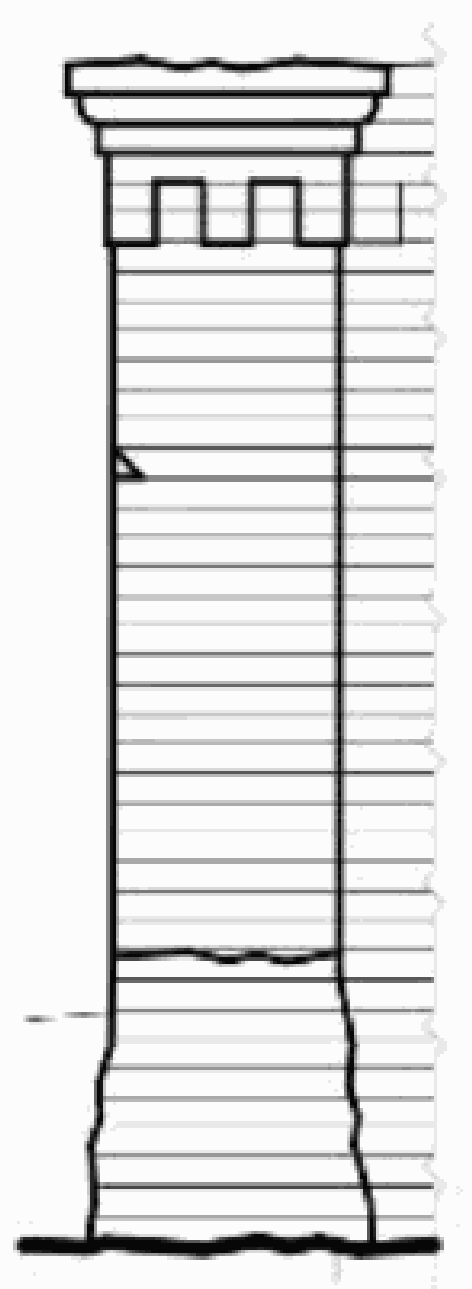 - оконный проем с лучковой клинчатой перемычкой;- двухрядный лучковый сандрик, образованный выпуском кирпича;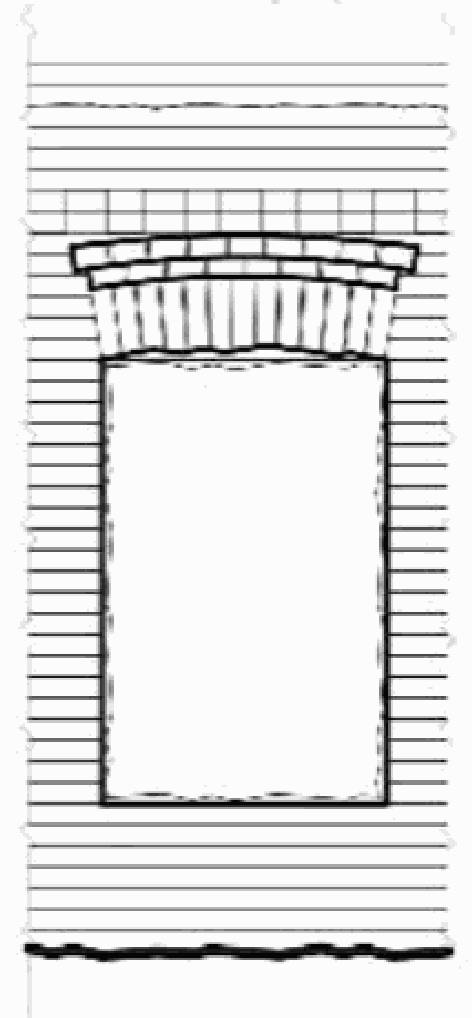 - городчатый фриз и двухступенчатый венчающий карниз малого выноса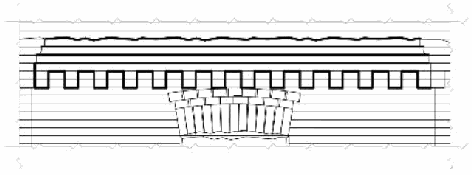 7Фрагмент юго-западного фасада сохранившейся части одноэтажной пристройки - флигеля в 1 световую ось к северо-западному фасадуархитектурные элементы: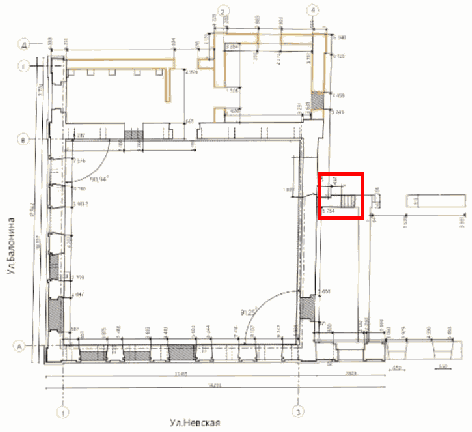 7Фрагмент юго-западного фасада сохранившейся части одноэтажной пристройки - флигеля в 1 световую ось к северо-западному фасаду- правый откос оконного проема флигеля;- пята лучковой перемычки оконного проема флигеля;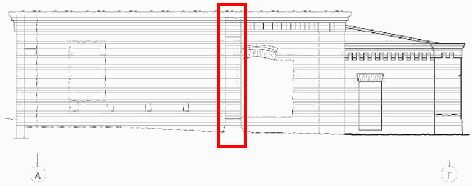 7Фрагмент юго-западного фасада сохранившейся части одноэтажной пристройки - флигеля в 1 световую ось к северо-западному фасаду- прямоугольная ниша в месте примыкания к декорированному оконному проему северо-западного фасада здания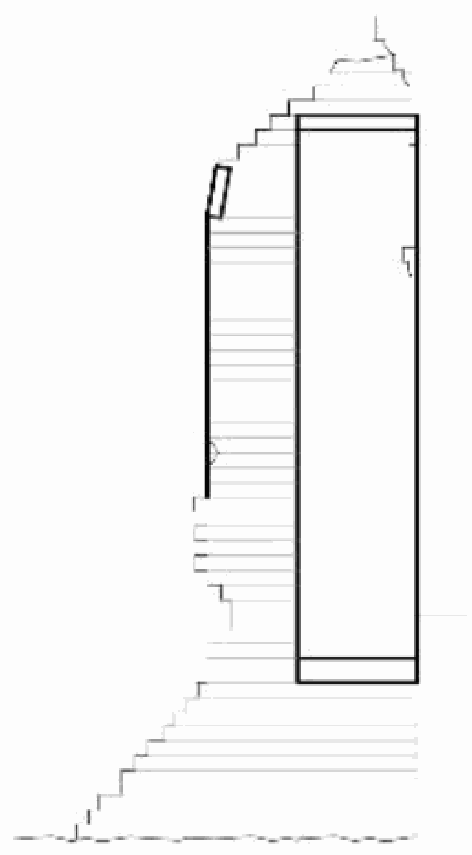 8Материалы и характер обработки фасадовоткрытая кирпичная кладка стен и декоративных элементов из красного полнотелого керамического кирпича на известковом растворе, тип кладки - верстовая, высота 10 рядов - 740 мм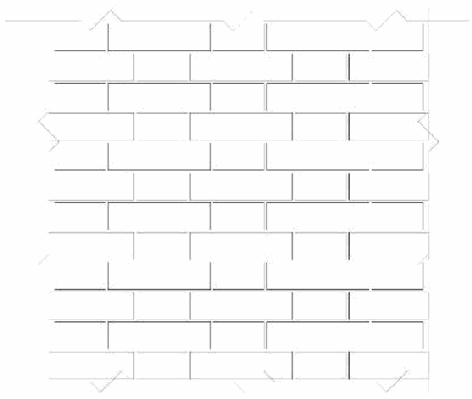 9Принципиальная конструктивная схема зданияфундаменты, капитальные стены их конструкции и материалы